APPENDIX: DOCUMENT C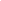 PORT HURON AREA SCHOOL DISTRICTStudent Request for Individual Assessment in lieu of Course									              May (Seniors)	Today’s Date______________________              	 Exam month requested:AUG /Jan/June			ReRe (This form (Must be turned in 30 days prior to exam)                           	            (Beginning of school year, or during exam week/s circle one)Student: _________________________________________________________________ Parent/Guardian__________________________Address:_____________________________________________Phone# __________________Grade: _____ Birth Date: ____________Gender:______ Counselor_____________I am requesting to demonstrate mastery of the content in high school. I understand that this assessment may include not only an examination, but also written reports, research papers, a portfolio or other assessments normally required when taking this course and such assessments will be prepared by the instructor that teaches this course. I understand that I can earn credit toward graduation through this assessment, and that I can only earn a “pass or credit” notation that will not be used in computing my grade point average (GPA). I am also aware that in the event I do not demonstrate mastery (77%) I will receive a “tested out no credit” on my transcript and I will need to schedule the course requested with my counselor. I am requesting individual assessment in lieu of course for:Course Title __________________________________Course #________________________________________                                                                                                 (Select one only)			                                            (Select one only)____________________________________________    ____________________________________________                  Student Signature                                                      Parent/ Guardian Signature******************************Do not write below this line******************************For Official Use Only:Request approved and referred to ____________________________________  	            ________________________________				              Instructional Director                                                                          DateDate of exam: ___________________Time: _________Location: __________Exam administrator ________________________Results of Individual Assessment:  ____________________ (must be C+ or 77% to receive credit)		 					Attach copies of critical material and student performance/products/portfoliosI hereby affirm that ___________________________________________ has/has not demonstrated mastery of the content of:			(Student’s Name)		                                       (Circle one)_____________________________        _____________________________        ________________________________               Course Title			  	      Course#			            (Authorized Signature)